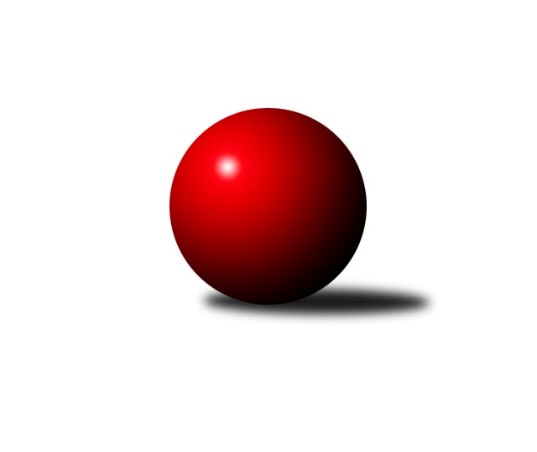 Č.8Ročník 2018/2019	1.5.2024 Meziokresní přebor-Bruntál, Opava 2018/2019Statistika 8. kolaTabulka družstev:		družstvo	záp	výh	rem	proh	skore	sety	průměr	body	plné	dorážka	chyby	1.	RSSK OSIR Raciborz	7	6	0	1	55 : 15 	(30.5 : 13.5)	1644	12	1143	502	24.4	2.	TJ Jiskra Rýmařov ˝C˝	7	6	0	1	52 : 18 	(31.0 : 13.0)	1614	12	1118	496	28.7	3.	TJ Kovohutě Břidličná ˝B˝	6	4	0	2	40 : 20 	(26.0 : 16.0)	1564	8	1097	467	40.8	4.	TJ Sokol Chvalíkovice ˝B˝	8	4	0	4	39 : 41 	(27.5 : 24.5)	1578	8	1099	479	37.5	5.	TJ Horní Benešov ˝E˝	5	3	0	2	26 : 24 	(21.5 : 18.5)	1547	6	1092	455	37.4	6.	TJ Kovohutě Břidličná ˝C˝	7	3	0	4	31 : 39 	(24.5 : 31.5)	1552	6	1109	443	35.9	7.	KK Minerva Opava ˝C˝	7	2	0	5	25 : 45 	(15.5 : 34.5)	1422	4	1023	398	43.3	8.	TJ Opava ˝C˝	6	1	0	5	14 : 46 	(13.0 : 29.0)	1421	2	1005	416	56.3	9.	KS Moravský Beroun B	7	1	0	6	18 : 52 	(8.5 : 17.5)	1476	2	1060	415	49.6Tabulka doma:		družstvo	záp	výh	rem	proh	skore	sety	průměr	body	maximum	minimum	1.	TJ Jiskra Rýmařov ˝C˝	4	3	0	1	30 : 10 	(18.0 : 8.0)	1639	6	1696	1549	2.	RSSK OSIR Raciborz	3	3	0	0	24 : 6 	(16.5 : 7.5)	1579	6	1619	1535	3.	TJ Kovohutě Břidličná ˝C˝	3	3	0	0	24 : 6 	(15.5 : 8.5)	1551	6	1598	1478	4.	TJ Sokol Chvalíkovice ˝B˝	4	3	0	1	27 : 13 	(15.5 : 10.5)	1534	6	1619	1445	5.	TJ Kovohutě Břidličná ˝B˝	3	2	0	1	20 : 10 	(14.0 : 10.0)	1552	4	1635	1461	6.	KK Minerva Opava ˝C˝	4	2	0	2	21 : 19 	(12.0 : 14.0)	1544	4	1592	1471	7.	TJ Horní Benešov ˝E˝	1	1	0	0	6 : 4 	(3.0 : 5.0)	1672	2	1672	1672	8.	KS Moravský Beroun B	4	1	0	3	10 : 30 	(1.0 : 7.0)	1477	2	1522	1408	9.	TJ Opava ˝C˝	4	1	0	3	10 : 30 	(10.0 : 22.0)	1430	2	1603	1270Tabulka venku:		družstvo	záp	výh	rem	proh	skore	sety	průměr	body	maximum	minimum	1.	RSSK OSIR Raciborz	4	3	0	1	31 : 9 	(14.0 : 6.0)	1661	6	1733	1603	2.	TJ Jiskra Rýmařov ˝C˝	3	3	0	0	22 : 8 	(13.0 : 5.0)	1606	6	1688	1535	3.	TJ Kovohutě Břidličná ˝B˝	3	2	0	1	20 : 10 	(12.0 : 6.0)	1568	4	1659	1425	4.	TJ Horní Benešov ˝E˝	4	2	0	2	20 : 20 	(18.5 : 13.5)	1515	4	1557	1467	5.	TJ Sokol Chvalíkovice ˝B˝	4	1	0	3	12 : 28 	(12.0 : 14.0)	1589	2	1666	1461	6.	TJ Opava ˝C˝	2	0	0	2	4 : 16 	(3.0 : 7.0)	1416	0	1422	1410	7.	KS Moravský Beroun B	3	0	0	3	8 : 22 	(7.5 : 10.5)	1475	0	1509	1409	8.	KK Minerva Opava ˝C˝	3	0	0	3	4 : 26 	(3.5 : 20.5)	1381	0	1394	1354	9.	TJ Kovohutě Břidličná ˝C˝	4	0	0	4	7 : 33 	(9.0 : 23.0)	1546	0	1592	1484Tabulka podzimní části:		družstvo	záp	výh	rem	proh	skore	sety	průměr	body	doma	venku	1.	RSSK OSIR Raciborz	7	6	0	1	55 : 15 	(30.5 : 13.5)	1644	12 	3 	0 	0 	3 	0 	1	2.	TJ Jiskra Rýmařov ˝C˝	7	6	0	1	52 : 18 	(31.0 : 13.0)	1614	12 	3 	0 	1 	3 	0 	0	3.	TJ Kovohutě Břidličná ˝B˝	6	4	0	2	40 : 20 	(26.0 : 16.0)	1564	8 	2 	0 	1 	2 	0 	1	4.	TJ Sokol Chvalíkovice ˝B˝	8	4	0	4	39 : 41 	(27.5 : 24.5)	1578	8 	3 	0 	1 	1 	0 	3	5.	TJ Horní Benešov ˝E˝	5	3	0	2	26 : 24 	(21.5 : 18.5)	1547	6 	1 	0 	0 	2 	0 	2	6.	TJ Kovohutě Břidličná ˝C˝	7	3	0	4	31 : 39 	(24.5 : 31.5)	1552	6 	3 	0 	0 	0 	0 	4	7.	KK Minerva Opava ˝C˝	7	2	0	5	25 : 45 	(15.5 : 34.5)	1422	4 	2 	0 	2 	0 	0 	3	8.	TJ Opava ˝C˝	6	1	0	5	14 : 46 	(13.0 : 29.0)	1421	2 	1 	0 	3 	0 	0 	2	9.	KS Moravský Beroun B	7	1	0	6	18 : 52 	(8.5 : 17.5)	1476	2 	1 	0 	3 	0 	0 	3Tabulka jarní části:		družstvo	záp	výh	rem	proh	skore	sety	průměr	body	doma	venku	1.	TJ Kovohutě Břidličná ˝C˝	0	0	0	0	0 : 0 	(0.0 : 0.0)	0	0 	0 	0 	0 	0 	0 	0 	2.	KS Moravský Beroun B	0	0	0	0	0 : 0 	(0.0 : 0.0)	0	0 	0 	0 	0 	0 	0 	0 	3.	RSSK OSIR Raciborz	0	0	0	0	0 : 0 	(0.0 : 0.0)	0	0 	0 	0 	0 	0 	0 	0 	4.	TJ Jiskra Rýmařov ˝C˝	0	0	0	0	0 : 0 	(0.0 : 0.0)	0	0 	0 	0 	0 	0 	0 	0 	5.	KK Minerva Opava ˝C˝	0	0	0	0	0 : 0 	(0.0 : 0.0)	0	0 	0 	0 	0 	0 	0 	0 	6.	TJ Kovohutě Břidličná ˝B˝	0	0	0	0	0 : 0 	(0.0 : 0.0)	0	0 	0 	0 	0 	0 	0 	0 	7.	TJ Opava ˝C˝	0	0	0	0	0 : 0 	(0.0 : 0.0)	0	0 	0 	0 	0 	0 	0 	0 	8.	TJ Sokol Chvalíkovice ˝B˝	0	0	0	0	0 : 0 	(0.0 : 0.0)	0	0 	0 	0 	0 	0 	0 	0 	9.	TJ Horní Benešov ˝E˝	0	0	0	0	0 : 0 	(0.0 : 0.0)	0	0 	0 	0 	0 	0 	0 	0 Zisk bodů pro družstvo:		jméno hráče	družstvo	body	zápasy	v %	dílčí body	sety	v %	1.	Pavel Švan 	TJ Jiskra Rýmařov ˝C˝ 	14	/	7	(100%)		/		(%)	2.	Krzysztof Wróblewski 	RSSK OSIR Raciborz 	12	/	6	(100%)		/		(%)	3.	Jaroslav Zelinka 	TJ Kovohutě Břidličná ˝B˝ 	12	/	6	(100%)		/		(%)	4.	Pavel Přikryl 	TJ Jiskra Rýmařov ˝C˝ 	12	/	7	(86%)		/		(%)	5.	Gabriela Beinhauerová 	KK Minerva Opava ˝C˝ 	12	/	7	(86%)		/		(%)	6.	Artur Tokarski 	RSSK OSIR Raciborz 	11	/	6	(92%)		/		(%)	7.	Mariusz Gierczak 	RSSK OSIR Raciborz 	10	/	6	(83%)		/		(%)	8.	Leoš Řepka 	TJ Kovohutě Břidličná ˝B˝ 	10	/	6	(83%)		/		(%)	9.	Ota Pidima 	TJ Kovohutě Břidličná ˝C˝ 	8	/	5	(80%)		/		(%)	10.	Miroslav Langer 	TJ Jiskra Rýmařov ˝C˝ 	8	/	6	(67%)		/		(%)	11.	Jerzy Kwasny 	RSSK OSIR Raciborz 	8	/	6	(67%)		/		(%)	12.	Jiří Procházka 	TJ Kovohutě Břidličná ˝C˝ 	7	/	5	(70%)		/		(%)	13.	Denis Vítek 	TJ Sokol Chvalíkovice ˝B˝ 	7	/	6	(58%)		/		(%)	14.	David Beinhauer 	TJ Sokol Chvalíkovice ˝B˝ 	6	/	4	(75%)		/		(%)	15.	Anna Dosedělová 	TJ Kovohutě Břidličná ˝B˝ 	6	/	4	(75%)		/		(%)	16.	Miroslav Petřek st.	TJ Horní Benešov ˝E˝ 	6	/	4	(75%)		/		(%)	17.	Roman Swaczyna 	TJ Horní Benešov ˝E˝ 	6	/	5	(60%)		/		(%)	18.	Josef Kočař 	TJ Kovohutě Břidličná ˝B˝ 	6	/	5	(60%)		/		(%)	19.	Daniel Beinhauer 	TJ Sokol Chvalíkovice ˝B˝ 	4	/	3	(67%)		/		(%)	20.	Petr Kozák 	TJ Horní Benešov ˝E˝ 	4	/	4	(50%)		/		(%)	21.	Radek Fischer 	KK Minerva Opava ˝C˝ 	4	/	4	(50%)		/		(%)	22.	Marek Hrbáč 	TJ Sokol Chvalíkovice ˝B˝ 	4	/	4	(50%)		/		(%)	23.	Hana Zálešáková 	KS Moravský Beroun B 	4	/	4	(50%)		/		(%)	24.	Miroslav Janalík 	KS Moravský Beroun B 	4	/	4	(50%)		/		(%)	25.	Lukáš Záhumenský 	TJ Horní Benešov ˝E˝ 	4	/	5	(40%)		/		(%)	26.	Dalibor Krejčiřík 	TJ Sokol Chvalíkovice ˝B˝ 	4	/	5	(40%)		/		(%)	27.	Pavel Veselka 	TJ Kovohutě Břidličná ˝C˝ 	4	/	5	(40%)		/		(%)	28.	Miroslav Zálešák 	KS Moravský Beroun B 	4	/	6	(33%)		/		(%)	29.	Jonas Mückstein 	TJ Sokol Chvalíkovice ˝B˝ 	4	/	6	(33%)		/		(%)	30.	Vilibald Marker 	TJ Opava ˝C˝ 	4	/	6	(33%)		/		(%)	31.	Stanislav Lichnovský 	TJ Jiskra Rýmařov ˝C˝ 	4	/	7	(29%)		/		(%)	32.	Miroslav Smékal 	TJ Kovohutě Břidličná ˝C˝ 	4	/	7	(29%)		/		(%)	33.	Vladislav Kobelár 	TJ Opava ˝C˝ 	2	/	1	(100%)		/		(%)	34.	Milan Franer 	TJ Opava ˝C˝ 	2	/	1	(100%)		/		(%)	35.	Stanislav Brokl 	KK Minerva Opava ˝C˝ 	2	/	1	(100%)		/		(%)	36.	Zdeněk Janák 	TJ Horní Benešov ˝E˝ 	2	/	2	(50%)		/		(%)	37.	Ivo Mrhal st.	TJ Kovohutě Břidličná ˝C˝ 	2	/	2	(50%)		/		(%)	38.	Dominik Žiga 	TJ Sokol Chvalíkovice ˝B˝ 	2	/	2	(50%)		/		(%)	39.	Mária Machalová 	KS Moravský Beroun B 	2	/	4	(25%)		/		(%)	40.	Roman Škrobánek 	TJ Opava ˝C˝ 	2	/	4	(25%)		/		(%)	41.	Daniel Herold 	KS Moravský Beroun B 	2	/	5	(20%)		/		(%)	42.	Karel Michalka 	TJ Opava ˝C˝ 	2	/	6	(17%)		/		(%)	43.	Zuzana Šafránková 	KK Minerva Opava ˝C˝ 	1	/	5	(10%)		/		(%)	44.	Ladislav Stárek 	TJ Kovohutě Břidličná ˝C˝ 	0	/	1	(0%)		/		(%)	45.	Karel Škrobánek 	TJ Opava ˝C˝ 	0	/	1	(0%)		/		(%)	46.	Dariusz Jaszewski 	RSSK OSIR Raciborz 	0	/	1	(0%)		/		(%)	47.	Luděk Bambušek 	TJ Jiskra Rýmařov ˝C˝ 	0	/	1	(0%)		/		(%)	48.	Ivana Hajznerová 	KS Moravský Beroun B 	0	/	2	(0%)		/		(%)	49.	Pavel Jašek 	TJ Opava ˝C˝ 	0	/	2	(0%)		/		(%)	50.	Stanislav Troják 	KK Minerva Opava ˝C˝ 	0	/	2	(0%)		/		(%)	51.	Jan Hroch 	TJ Kovohutě Břidličná ˝C˝ 	0	/	2	(0%)		/		(%)	52.	Petr Bracek 	TJ Opava ˝C˝ 	0	/	3	(0%)		/		(%)	53.	Slawomir Holynski 	RSSK OSIR Raciborz 	0	/	3	(0%)		/		(%)	54.	Luděk Häusler 	TJ Kovohutě Břidličná ˝B˝ 	0	/	3	(0%)		/		(%)	55.	Jaroslav Pelikán 	KK Minerva Opava ˝C˝ 	0	/	3	(0%)		/		(%)	56.	Oldřich Tomečka 	KK Minerva Opava ˝C˝ 	0	/	3	(0%)		/		(%)	57.	Jiří Machala 	KS Moravský Beroun B 	0	/	3	(0%)		/		(%)Průměry na kuželnách:		kuželna	průměr	plné	dorážka	chyby	výkon na hráče	1.	 Horní Benešov, 1-4	1609	1128	480	38.7	(402.3)	2.	KK Jiskra Rýmařov, 1-4	1583	1122	461	38.1	(395.8)	3.	Minerva Opava, 1-2	1538	1093	445	37.6	(384.6)	4.	KS Moravský Beroun, 1-2	1538	1077	460	45.4	(384.5)	5.	TJ Kovohutě Břidličná, 1-2	1532	1081	451	35.2	(383.1)	6.	RSKK Raciborz, 1-4	1525	1075	450	28.8	(381.3)	7.	TJ Sokol Chvalíkovice, 1-2	1517	1079	438	42.0	(379.4)	8.	TJ Opava, 1-4	1509	1058	451	47.0	(377.4)Nejlepší výkony na kuželnách: Horní Benešov, 1-4TJ Horní Benešov ˝E˝	1681	5. kolo	Denis Vítek 	TJ Sokol Chvalíkovice ˝B˝	462	2. koloTJ Horní Benešov ˝E˝	1672	2. kolo	Petr Kozák 	TJ Horní Benešov ˝E˝	447	7. koloTJ Sokol Chvalíkovice ˝B˝	1666	2. kolo	Petr Kozák 	TJ Horní Benešov ˝E˝	444	5. koloTJ Horní Benešov ˝E˝	1631	7. kolo	Miroslav Petřek st.	TJ Horní Benešov ˝E˝	440	5. koloTJ Kovohutě Břidličná ˝B˝	1583	5. kolo	Petr Kozák 	TJ Horní Benešov ˝E˝	440	2. koloTJ Opava ˝C˝	1422	7. kolo	Dalibor Krejčiřík 	TJ Sokol Chvalíkovice ˝B˝	437	2. kolo		. kolo	Miroslav Petřek st.	TJ Horní Benešov ˝E˝	424	7. kolo		. kolo	David Beinhauer 	TJ Sokol Chvalíkovice ˝B˝	423	2. kolo		. kolo	Roman Swaczyna 	TJ Horní Benešov ˝E˝	417	2. kolo		. kolo	Lukáš Záhumenský 	TJ Horní Benešov ˝E˝	416	2. koloKK Jiskra Rýmařov, 1-4TJ Jiskra Rýmařov ˝C˝	1696	5. kolo	Pavel Švan 	TJ Jiskra Rýmařov ˝C˝	453	1. koloTJ Jiskra Rýmařov ˝C˝	1682	3. kolo	Miroslav Langer 	TJ Jiskra Rýmařov ˝C˝	450	3. koloTJ Jiskra Rýmařov ˝C˝	1629	8. kolo	Miroslav Langer 	TJ Jiskra Rýmařov ˝C˝	445	8. koloTJ Sokol Chvalíkovice ˝B˝	1614	8. kolo	Pavel Přikryl 	TJ Jiskra Rýmařov ˝C˝	444	5. koloTJ Kovohutě Břidličná ˝C˝	1589	3. kolo	Pavel Švan 	TJ Jiskra Rýmařov ˝C˝	432	3. koloTJ Jiskra Rýmařov ˝C˝	1549	1. kolo	Pavel Švan 	TJ Jiskra Rýmařov ˝C˝	428	5. koloTJ Horní Benešov ˝E˝	1512	1. kolo	Pavel Přikryl 	TJ Jiskra Rýmařov ˝C˝	419	3. koloKK Minerva Opava ˝C˝	1394	5. kolo	Miroslav Langer 	TJ Jiskra Rýmařov ˝C˝	419	5. kolo		. kolo	Denis Vítek 	TJ Sokol Chvalíkovice ˝B˝	416	8. kolo		. kolo	Jiří Procházka 	TJ Kovohutě Břidličná ˝C˝	411	3. koloMinerva Opava, 1-2TJ Sokol Chvalíkovice ˝B˝	1614	6. kolo	Gabriela Beinhauerová 	KK Minerva Opava ˝C˝	446	1. koloKK Minerva Opava ˝C˝	1592	4. kolo	Gabriela Beinhauerová 	KK Minerva Opava ˝C˝	434	8. koloKK Minerva Opava ˝C˝	1569	1. kolo	Denis Vítek 	TJ Sokol Chvalíkovice ˝B˝	432	6. koloKK Minerva Opava ˝C˝	1544	6. kolo	Jonas Mückstein 	TJ Sokol Chvalíkovice ˝B˝	429	6. koloTJ Horní Benešov ˝E˝	1525	8. kolo	Gabriela Beinhauerová 	KK Minerva Opava ˝C˝	429	6. koloKS Moravský Beroun B	1507	4. kolo	Gabriela Beinhauerová 	KK Minerva Opava ˝C˝	413	4. koloTJ Kovohutě Břidličná ˝C˝	1484	1. kolo	Daniel Herold 	KS Moravský Beroun B	413	4. koloKK Minerva Opava ˝C˝	1471	8. kolo	Radek Fischer 	KK Minerva Opava ˝C˝	410	4. kolo		. kolo	Roman Swaczyna 	TJ Horní Benešov ˝E˝	405	8. kolo		. kolo	Petr Kozák 	TJ Horní Benešov ˝E˝	405	8. koloKS Moravský Beroun, 1-2RSSK OSIR Raciborz	1733	8. kolo	Leoš Řepka 	TJ Kovohutě Břidličná ˝B˝	471	1. koloTJ Kovohutě Břidličná ˝B˝	1659	1. kolo	Jerzy Kwasny 	RSSK OSIR Raciborz	445	8. koloTJ Jiskra Rýmařov ˝C˝	1594	6. kolo	Pavel Přikryl 	TJ Jiskra Rýmařov ˝C˝	436	6. koloKS Moravský Beroun B	1522	6. kolo	Mariusz Gierczak 	RSSK OSIR Raciborz	433	8. koloKS Moravský Beroun B	1492	3. kolo	Krzysztof Wróblewski 	RSSK OSIR Raciborz	433	8. koloKS Moravský Beroun B	1487	8. kolo	Jaroslav Zelinka 	TJ Kovohutě Břidličná ˝B˝	427	1. koloTJ Opava ˝C˝	1410	3. kolo	Artur Tokarski 	RSSK OSIR Raciborz	422	8. koloKS Moravský Beroun B	1408	1. kolo	Miroslav Zálešák 	KS Moravský Beroun B	407	3. kolo		. kolo	Jiří Machala 	KS Moravský Beroun B	405	6. kolo		. kolo	Anna Dosedělová 	TJ Kovohutě Břidličná ˝B˝	403	1. koloTJ Kovohutě Břidličná, 1-2TJ Kovohutě Břidličná ˝B˝	1635	7. kolo	Leoš Řepka 	TJ Kovohutě Břidličná ˝B˝	439	7. koloRSSK OSIR Raciborz	1603	4. kolo	Pavel Švan 	TJ Jiskra Rýmařov ˝C˝	439	2. koloTJ Kovohutě Břidličná ˝C˝	1598	6. kolo	Jaroslav Zelinka 	TJ Kovohutě Břidličná ˝B˝	428	7. koloTJ Kovohutě Břidličná ˝C˝	1577	4. kolo	Miroslav Petřek st.	TJ Horní Benešov ˝E˝	422	6. koloTJ Kovohutě Břidličná ˝B˝	1560	4. kolo	Krzysztof Wróblewski 	RSSK OSIR Raciborz	422	4. koloTJ Horní Benešov ˝E˝	1557	6. kolo	Leoš Řepka 	TJ Kovohutě Břidličná ˝B˝	422	4. koloTJ Jiskra Rýmařov ˝C˝	1535	2. kolo	Ota Pidima 	TJ Kovohutě Břidličná ˝C˝	420	4. koloTJ Kovohutě Břidličná ˝C˝	1517	7. kolo	Dariusz Jaszewski 	RSSK OSIR Raciborz	418	4. koloTJ Kovohutě Břidličná ˝C˝	1478	2. kolo	Miroslav Smékal 	TJ Kovohutě Břidličná ˝C˝	411	2. koloTJ Sokol Chvalíkovice ˝B˝	1461	4. kolo	Ota Pidima 	TJ Kovohutě Břidličná ˝C˝	411	6. koloRSKK Raciborz, 1-4RSSK OSIR Raciborz	1619	5. kolo	Mariusz Gierczak 	RSSK OSIR Raciborz	427	3. koloTJ Kovohutě Břidličná ˝C˝	1592	5. kolo	Artur Tokarski 	RSSK OSIR Raciborz	412	7. koloRSSK OSIR Raciborz	1584	7. kolo	Krzysztof Wróblewski 	RSSK OSIR Raciborz	411	5. koloRSSK OSIR Raciborz	1535	3. kolo	Artur Tokarski 	RSSK OSIR Raciborz	410	5. koloTJ Horní Benešov ˝E˝	1467	3. kolo	Jerzy Kwasny 	RSSK OSIR Raciborz	407	5. koloKK Minerva Opava ˝C˝	1354	7. kolo	Ota Pidima 	TJ Kovohutě Břidličná ˝C˝	407	5. kolo		. kolo	Jiří Procházka 	TJ Kovohutě Břidličná ˝C˝	401	5. kolo		. kolo	Petr Kozák 	TJ Horní Benešov ˝E˝	400	3. kolo		. kolo	Mariusz Gierczak 	RSSK OSIR Raciborz	398	7. kolo		. kolo	Pavel Veselka 	TJ Kovohutě Břidličná ˝C˝	396	5. koloTJ Sokol Chvalíkovice, 1-2RSSK OSIR Raciborz	1652	1. kolo	Krzysztof Wróblewski 	RSSK OSIR Raciborz	442	1. koloTJ Sokol Chvalíkovice ˝B˝	1619	5. kolo	Mariusz Gierczak 	RSSK OSIR Raciborz	435	1. koloTJ Sokol Chvalíkovice ˝B˝	1547	7. kolo	Jonas Mückstein 	TJ Sokol Chvalíkovice ˝B˝	423	5. koloTJ Sokol Chvalíkovice ˝B˝	1523	1. kolo	David Beinhauer 	TJ Sokol Chvalíkovice ˝B˝	422	5. koloKS Moravský Beroun B	1509	7. kolo	Jaroslav Zelinka 	TJ Kovohutě Břidličná ˝B˝	414	3. koloTJ Sokol Chvalíkovice ˝B˝	1445	3. kolo	Denis Vítek 	TJ Sokol Chvalíkovice ˝B˝	414	1. koloTJ Kovohutě Břidličná ˝B˝	1425	3. kolo	Artur Tokarski 	RSSK OSIR Raciborz	414	1. koloTJ Opava ˝C˝	1422	5. kolo	Dalibor Krejčiřík 	TJ Sokol Chvalíkovice ˝B˝	412	7. kolo		. kolo	Mária Machalová 	KS Moravský Beroun B	408	7. kolo		. kolo	Denis Vítek 	TJ Sokol Chvalíkovice ˝B˝	408	7. koloTJ Opava, 1-4TJ Jiskra Rýmařov ˝C˝	1688	4. kolo	Pavel Přikryl 	TJ Jiskra Rýmařov ˝C˝	447	4. koloRSSK OSIR Raciborz	1655	6. kolo	Stanislav Lichnovský 	TJ Jiskra Rýmařov ˝C˝	444	4. koloTJ Kovohutě Břidličná ˝B˝	1621	8. kolo	Gabriela Beinhauerová 	KK Minerva Opava ˝C˝	440	2. koloTJ Opava ˝C˝	1603	2. kolo	Leoš Řepka 	TJ Kovohutě Břidličná ˝B˝	433	8. koloTJ Opava ˝C˝	1437	4. kolo	Mariusz Gierczak 	RSSK OSIR Raciborz	431	6. koloTJ Opava ˝C˝	1410	6. kolo	Karel Škrobánek 	TJ Opava ˝C˝	426	2. koloKK Minerva Opava ˝C˝	1394	2. kolo	Krzysztof Wróblewski 	RSSK OSIR Raciborz	423	6. koloTJ Opava ˝C˝	1270	8. kolo	Jaroslav Zelinka 	TJ Kovohutě Břidličná ˝B˝	422	8. kolo		. kolo	Pavel Švan 	TJ Jiskra Rýmařov ˝C˝	421	4. kolo		. kolo	Artur Tokarski 	RSSK OSIR Raciborz	413	6. koloČetnost výsledků:	8.0 : 2.0	11x	7.0 : 3.0	1x	6.0 : 4.0	5x	4.0 : 6.0	4x	3.0 : 7.0	1x	2.0 : 8.0	2x	10.0 : 0.0	4x	0.0 : 10.0	4x